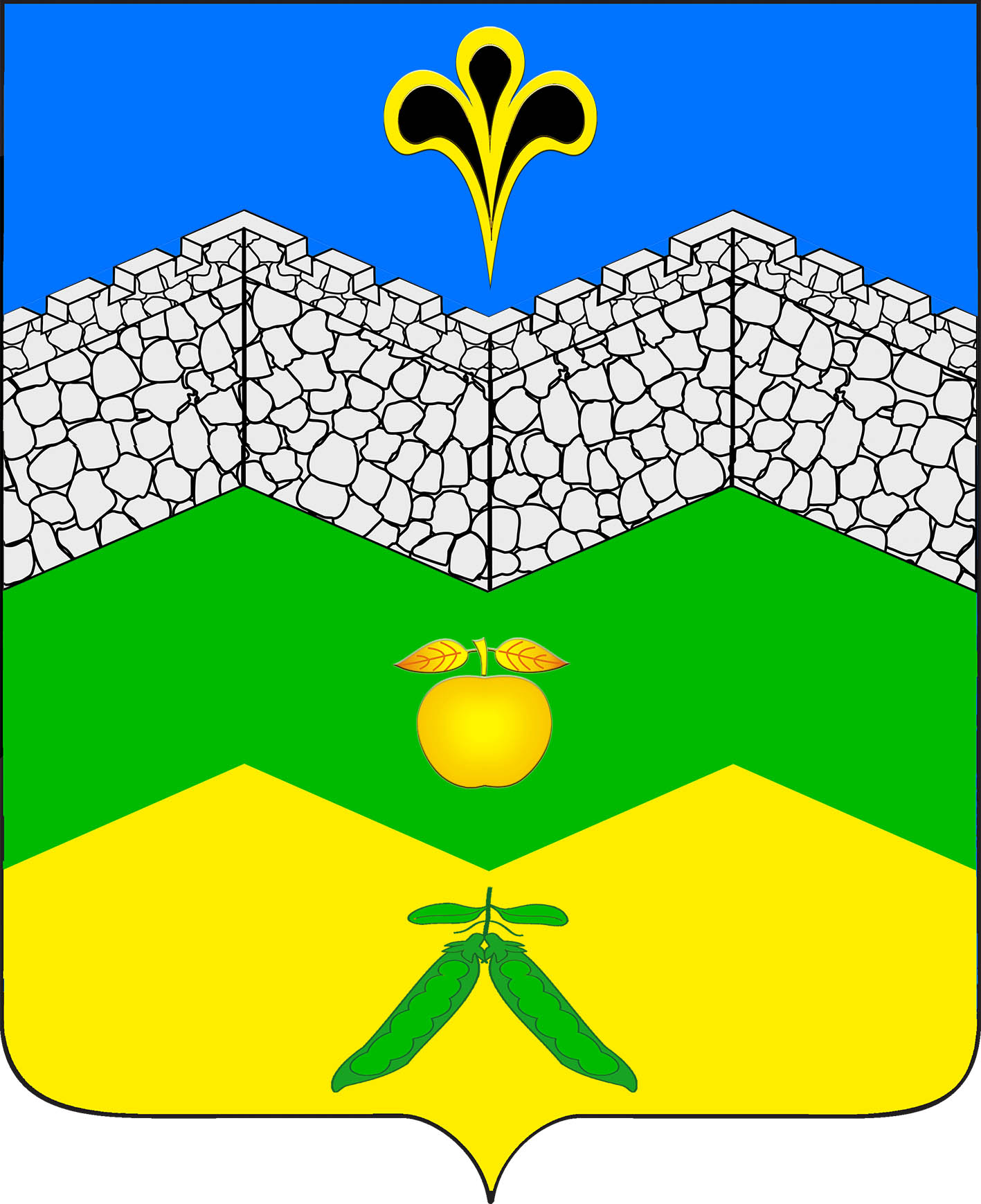 администрация адагумского сельского поселения                                   крымского района                          ПОСТАНОВЛЕНИЕот  10.10.2018г.	                                                                                         №  139                                                                                                                                                                                                                     хутор  Адагум   О внесении изменений в  постановление администрации Адагумского сельского поселения Крымского района от 01.02.2018 года № 34 «Об утверждении муниципальной программы «Социально-экономическое развитие малых хуторов  Адагумского сельского поселения Крымского района»на 2018 – 2020 годыВ соответствии  с Федеральным законом от 6 октября 2003 года №131-ФЗ «Об общих принципах организации местного самоуправления в Российской Федерации» статьей 179 Бюджетного кодекса Российской Федерации, руководствуясь постановлением администрации Адагумского сельского поселения Крымского района от 10 октября 2014 года № 109 «Об утверждении Порядка разработки, реализации и оценки эффективности муниципальных программ Адагумского сельского поселения Крымского района»,   п о с т а н о в л я ю:1. Внести изменения в постановление администрации Адагумского сельского поселения Крымского района от 01.02.2018 г. № 34 «Социально-экономическое развитие малых хуторов Адагумского  сельского поселения Крымского района» на 2018-2020 годы.2. Ведущему специалисту администрации Адагумского сельского поселения Крымского района (А.В.Сех) осуществлять финансирование данной программы в пределах средств, предусмотренных в бюджете поселения на очередной финансовый год.3. Ведущему специалисту администрации Адагумского сельского поселения Крымского района (Е.Г.Медведева) обнародовать настоящее постановление  и разместить на официальном сайте администрации Адагумского сельского поселения Крымского района. 4. Контроль за исполнением данного постановления возложить на   заместителя главы Адагумского сельского поселения Крымского района.5. Настоящее постановление вступает в силу со дня его обнародования.  Глава  Адагумского сельского поселения  Крымского района                                                                                   П.Д.Багмут                                      Приложение                                                                          к постановлению администрации                                                                           Адагумского сельского поселения                                                 Крымского района                                                     от 10.10.2018 г № 139Программа социально экономического развития малых хуторов Аккерменка и Пролетарский Адагумского сельского поселения Крымского района на 2018-2020 год.           Основными стратегическими целями социально-экономической политики Адагумского сельского поселения Крымского района  являются:- повышение реальных доходов населения;- сохранение рабочих мест;- обеспечение устойчивого роста производства и реализации сельскохозяйственной продукции;- благоустройство территории Адагумского сельского поселения Крымского района.         Для достижения поставленных целей необходимо решить следующие основные задачи:- обеспечить равные условия экономической деятельности для предприятий и организаций всех форм собственности;- стимулировать развитие малого предпринимательства в производственной сфере;- обеспечить неуклонное повышение доходов местного бюджета;- способствовать созданию новых рабочих мест на предприятиях и организациях, расположенных на территории Адагумского сельского поселения Крымского района.          Успех в реализации Программы во многом зависит от активной позиции депутатов, Совета Адагумского сельского поселения Крымского района, объединения и координации усилий органов власти, бизнеса, жителей хуторов в отстаивании и продвижении интересов территории.         Программа создает стартовые условия для достижения долгосрочных стратегических целей социально-экономического развития  хуторов Аккерменка и Пролетарский Адагумского сельского поселения Крымского района  и определяет приоритетные социально-экономические задачи территории на 2018– 2020 годы.        Раздел 1. Содержание проблемы и обоснование необходимости разработки Программы           Программа разработана в соответствии с Уставом  Адагумского  сельского поселения Крымского района и планом социально-экономического развития Адагумского сельского поселения Крымского района на 2018 – 2020 годы».Ее разработка проводилась в целях формирования комплексного подхода к управлению развитием территории, основанного на использовании преимуществ и хуторов Аккерменка, Пролетарский, сфокусированного на устойчивых приоритетах и опирающегося на разделяемое властью, бизнесом и населением видение будущего муниципального образования.Уже на этапе разработки программы были предприняты действия по формированию инфраструктуры, основная задача которой – обеспечение реализации тех целей, которые продекларированы в стратегических документах.Успех в реализации Программы во многом зависит от активной позиции депутатов  сельского поселения, объединения и координации усилий органов власти, жителей хуторов в отстаивании и продвижении интересов территории.Программа создает стартовые условия для достижения долгосрочных стратегических целей социально-экономического развития  хуторов Аккерменка, Пролетарский Адагумского сельского поселения Крымского района  и определяет приоритетные социально-экономические задачи территории на 2018– 2020 годы.Следующий этап – создание системы стратегического управления. Одной из составляющей данной системы является контроль и анализ достижений стратегических целей социально-экономического развития  хуторов Аккерменка, Пролетарский Адагумского сельского поселения Крымского района.Реализация Программы требует комплексного межведомственного подхода, что и вызвало необходимость разработки Программы.Раздел 2. Социально-экономическое положение.                    2.1. Экономико-географическое положение. Хутор Аккерменка расположен в южной части Адагумского сельского поселения, на расстоянии  от административного центра поселения хутора Адагум. Хутор Пролетарский расположен в восточной части поселения, на расстоянии  от административного центра. Жители хуторов заняты преимущественно сельскохозяйственным производством. Объекты торговли, общественного питания и социальной сферы отсутствуют. 2.2.Основные социально-экономические показатели развития хуторов Аккерменка, Пролетарский                               2.2.1.Сельское хозяйство Агропромышленный комплекс является ключевым и наиболее перспективным звеном экономики хуторов. Основной целью агропромышленной политики является:- развитие эффективного сельскохозяйственного производства (овощеводство, растениеводство) на новой технологической основе;- повышение объемов производства сельскохозяйственной продукции;- снижение себестоимости производства сельхозпродукции на основе применения энерго- и ресурсосбережения, осуществление природоохранных мероприятий, направленных на воспроизводство плодородия почв.                                 2.2.2. Строительство Основными проблемами в области индивидуального строительства является недостаток денежных средств у населения. Основными задачами в этой области являются:- обеспечение участия жителей села в федеральных и краевых программах социальной поддержки и развития села.2.2.3. Связь и телекоммуникация Отрасль является наиболее перспективной. Рынок предоставляемых ею услуг насыщен. Основными задачами являются:- расширение числа абонентов телефонной связи;- привлечение компаний с целью расширения возможностей сотовой связи.                 2.2.4. Управление муниципальной собственностью Основными задачами в области управления муниципальной собственностью является:- увеличение поступлений в местный бюджет.2.2.5. Бюджетная политикаСтабилизация и поступательное развитие экономики во многом зависит от нормализации бюджетных процессов, оздоровления муниципальных финансов. Основные задачи, решаемые Программой в области бюджетной политики, включают ужесточение финансово-бюджетной дисциплины, повышение ответственности должностных лиц за неуклонное соблюдение требований финансово-бюджетного законодательства и целевого экономического расходования бюджетных и внебюджетных средств.2.2.6. Социальная сфераОсновная задача в социальной сфере – реализация взвешенной социальной политики, направленной на удовлетворение жизненных потребностей и общественных интересов населения.Ее главная цель:- удовлетворение материальных и культурных потребностей жителей села;- стабилизация демографической ситуации;- повышение уровня социальной защищенности населения;- улучшение социально-бытовой инфраструктуры;- проведение активной молодежной политики.Для решения основных задач социальной сферы намечается:- обеспечить населению полную доступность социальных услуг (платных и бесплатных);- обеспечить защиту социально уязвимых слоев населения, не обладающих возможностями для самостоятельного решения социальных проблем;- способствовать снижению уровня общей безработицы.2.2.7. Стабилизация демографической ситуации Цель демографической политики, осуществляемой органами местного самоуправления, состоит в постоянной стабилизации численности населения и формирования предпосылок последующего демографического роста. В связи с этим в области демографической политики являются:- разработка и реализация мероприятий, направленных на решение наиболее острых демографических проблем;- формирование здорового образа жизни, проведение разъяснительной работы среди подростков о вреде курения, употребления алкоголя, наркотиков;- содействие активному участию молодежи в общественной жизни сельского поселения;- привлечение к участию в общественной жизни людей пожилого возраста и инвалидов;- профилактика безнадзорности и правонарушений несовершеннолетних;- социальная защита слабо защищенных категорий населения.2.2.8. Политика в сфере культуры Основными задачами в области культуры являются:- сохранение культурного потенциала и культурного наследия;- развитие самодеятельного творчества населения;- продолжение работы по сохранению исторических памятников культуры и библиотечных фондов.2.2.9. Развитие физической культуры и спортаОсобое внимание в области физической культуры и спорта должно уделяться улучшению физического развития молодежи, содействие развитию детско-юношеского спорта.                 2.2.10. Трудовые отношения, занятость населения  Основными задачами в сфере трудовых отношений являются обеспечение оптимального роста занятости населения, повышение качества рабочей силы, обеспечение безопасных и безвредных условий труда, рост уровня населения на основе повышения доходов граждан.Предусматривается решение следующих задач:- повышение качества рабочей силы;- максимально возможное привлечение незанятого населения к общественным временным и сезонным работам;- оказание содействия незанятому населению в само занятости и предпринимательской деятельности.Раздел 3. Механизм реализации ПрограммыКлючевым принципом, определяющим механизм реализации Программы, является принцип «баланса интересов», который подразумевает обеспечение соблюдения интересов организаций различных форм собственности, участвующих в реализации Программы. Для достижения программных целей предлагается использовать федеральные и краевые целевые программы, систему муниципального заказа, системы поддержки и стимулирования инвестиционной и предпринимательской деятельности. Механизм реализации Программы включает следующие элементы:3.1 Планирование и прогнозирование. В рамках реализации Программы в соответствии с приоритетами развития муниципального образования и основными направлениями его социально-экономического развития будет осуществляться оценка текущего состояния экономики и прогнозирования темпов ее развития.        3.2. Рычаги экономического (финансового) воздействия. Экономическое (финансовое) воздействие включает использование:- инвестиций;- краевых целевых программ;- федеральные целевые программы в части разделов, которые реализуются на территории муниципального образования;- поддержка инвестиционной и предпринимательской деятельности.Раздел 4. Организация управления и контроля за выполнением Программы социально-экономического развитияОрганизационная структура управления Программой базируется на существующей системе исполнительной власти  Адагумского сельского поселения Крымского района.Общее руководство Программой осуществляет глава  Адагумского сельского поселения Крымского района. Контроль за реализацией Программы осуществляет администрация  Адагумского сельского поселения Крымского района. Выполнение оперативных функций по реализации Программы возлагается на администрацию  Адагумского сельского поселения Крымского района.По итогам года администрация  Адагумского сельского поселения Крымского района проводит сопоставленный анализ программно-целевых показателей Программы и фактически достигнутых результатов реализации мероприятий Программы. По результатам анализа готовит предложения по своевременной корректировке Программы и уточнения основных целевых показателей.Наименование       Программа социально экономического развития малыхпрограммы             хуторов Аккерменка и Пролетарский Адагумскогопрограммы	   сельского поселения Крымского  района на 2018-2020 год                          Основания для    Программа разработана на основании Федерального закона                разработки             от 06.10.2003 №131-ФЗ «Об общих принципах программы 	  организации местного самоуправления в Российской	  Федерации»Заказчик	  Администрация Адагумского сельского поселенияпрограммы 	  Крымского районаРазработчик 	 Специалисты администрации Адагумского сельского программы 	  поселения Крымского районаКоординатор 	 Ведущий специалист администрации Адагумскогопрограммы 	 сельского поселения Крымского района.Цель                     Основными задачами программы являются:   недопущение    программы           снижения уровня жизни населения, сохранение доходов                                    местного бюджета, позволяющих решать накопившиеся                                проблемы в социальной сфере.       Сроки реализациипрограммы2018-2020 годы.Объём иисточникифинансированияпрограммыисточником финансирования мероприятий программы являются средства местного бюджета и внебюджетные средства. Общий объём финансирования программы в 2018-2020 годах составит 200,0 тыс. рублей, в том числе по годам:2018 год – 0,0 тыс.руб.;2019 год – 100,0 тыс.руб.;2020 год – 100,0 тыс.руб.ОжидаемыеРезультатыпрограммыУлучшение жизни населения в малых хуторах     Аккерменка и ПролетарскийОрганизацияконтроля заисполнениемПрограммыКомиссии Совета Адагумского сельского поселения,ведущий специалист администрации Адагумскогосельского поселения Крымского района.